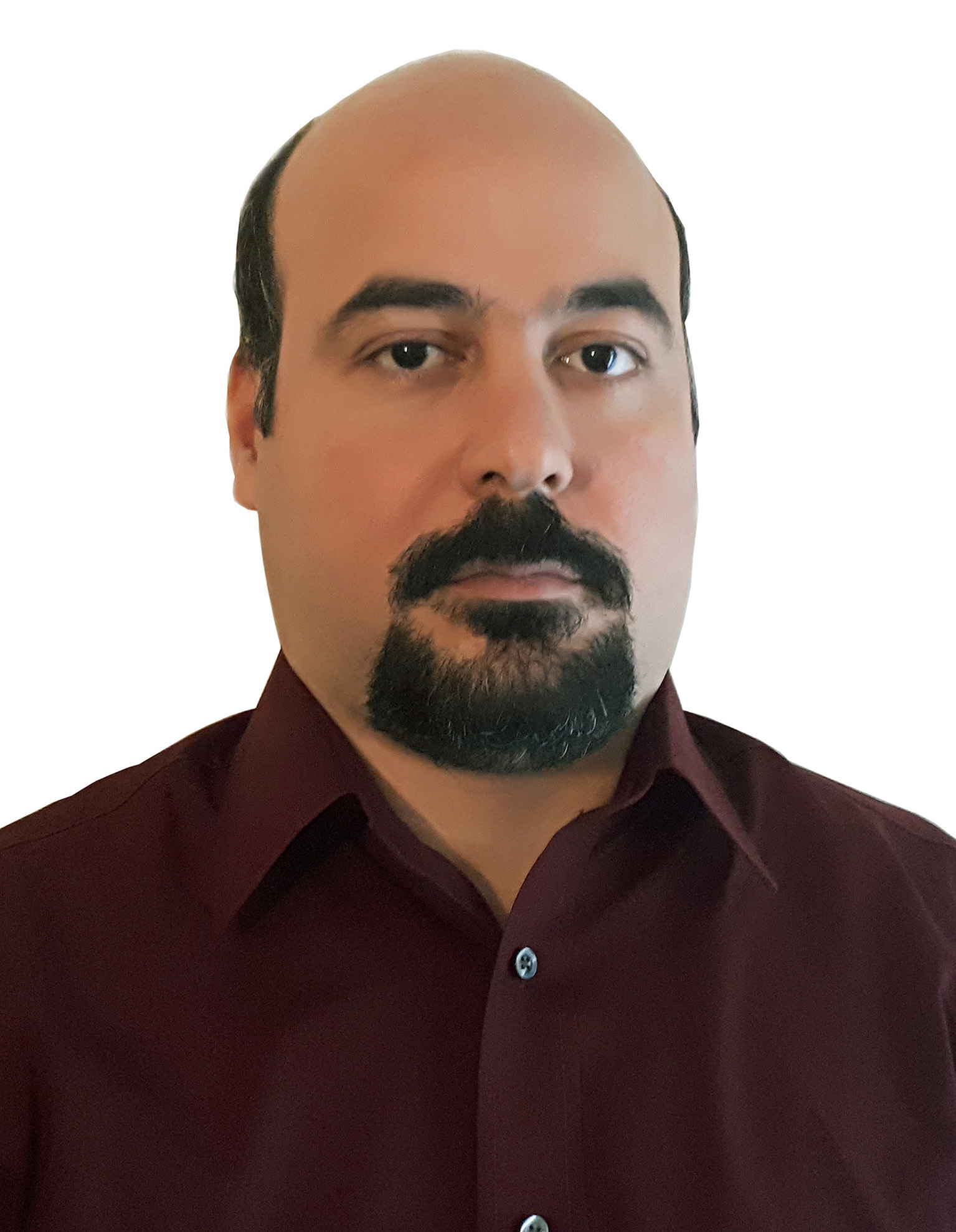 دانشیار دانشکده زمین شناسی- دانشگاه تهرانوحید توکلیتلفن دفتر:  +98 (21)پست الکترونیکی: vtavakoli@ut.ac.irتحصیلاتP.H.D,1390,زمین‌شناسی-نفت,دانشگاه تهران
M.S,1384,زمین‌شناسی- رسوب‌شناسی و سنگ‌شناسی رسوبی,دانشگاه تهران
کارشناسی,1381,زمین‌شناسی,دانشگاه تهران
زمینههای تخصصیو حرفهایسوابق کاري و فعالیت های اجراییعضویت در کمیسیون تخصصی علوم پایه-(1402-1404)
ارزشیابی آموزشی-(1401-1401)
آشنایی با روش های تدریس نوین در آموزش عالی(متون تدریس)-(1401-1401)
علامت شناسی تغییرات روانی در دانشجویان-(1401-1401)
دانش مالکیت فکری-(1401-1401)
پیشگیری از خودکشی-(1400-1400)
مربیگری و تسهیل گری-(1400-1400)
خودمراقبتی-(1400-1400)
سواد رسانه و اطلاعات-(1400-1400)
عضویت در کمیسیون تخصصی علوم پایه-(1400-1403)
هم اندیشی و انتقال تجارب در حوزه پژوهشهای کاربردی، ارتباط با صنعت و نهادهای اجرایی-(1400-1400)
هم اندیشی و انتقال تجارب در حوزه فعالیت های بین المللی-(1400-1400)
عضویت مدعو شاخه زمین‌شناسی فرهنگستان علوم پایه-(1398-1400)
مدیر بخش سافت‌راک-(1394-1396)
نماینده دانشکده زمین‌شناسی در کتابخانه-(1393-1395)
عضویت در شورای آموزشی-(1393-1394)
مدیر بخش سافت‌راک-(1393-1394)
فعالیت های علمیمقالات- Editorial for the Special Issue “Mineralogical, Geological and Geochemical Heterogeneities of Carbonate Reservoirs”. Tavakoli Vahid, Mehrabi Hamzeh (2024)., Minerals, 14(3).

- Editorial for the Special Issue: Deposition, Diagenesis, and Geochemistry of Carbonate Sequences. Mehrabi Hamzeh, Tavakoli Vahid (2024)., Minerals, 14(3).

- A fresh look at the Lucia classification using mud- and grain-dominated reservoirs of the Persian Gulf. Davoodi Sepideh, ASADOLAHI SHAD SOGAND, Tavakoli Vahid (2024)., Geoenergy Sicence and Engineering, 232(3), 212437.

- کاربرد نسبت ابعاد منافذ معادل (EPAR) در تشخیص نوع تخلخل و تعیین گونه‌های سنگی، سازندهای کنگان و دالان، خلیج فارس. سلیمانی امین, توکلی وحید (1402)., نشریه علمی پژوهشی ژئومکانیک نفت, 6(4), 24-16.

- بررسی ناهمگنی تخلخل و نفوذپذیری سازند داریان با استفاده از نگار‌های ناهمگنی در یکی از میادین خلیج فارس. حسین زاده مهناز, توکلی وحید (1402)., پژوهش نفت, 33(132), 3-19.

- The role of textural parameters of industrial core CT scan images in detecting the petrophysical characteristics of carbonate reservoirs, Permian Dalan Formation, the central Persian Gulf. Nafysi Fatemeh, Tavakoli Vahid (2023)., Geoenergy Sicence and Engineering, 230(11), 212277.

- Experimental investigation and prediction of saturation exponent in carbonate rocks: the significance of rock-fluid properties. Saadat Kazem, Rahimpour-Bonab Hossain, Tavakoli Vahid, Gholinezhad Jebraeeil (2023)., Journal of Petroleum Exploration and Production Technology, 14(1), 149-163.

- تکامل ساختاری تاقدیس ناوگون لاچینگ در پایانه باختری گسل دوچاه،غرب استان قم، شمال ایران مرکزی. عجمی کهنکی محدثه, نوزعیم رضا, معدنی پور سعید, توکلی وحید, الیاسی محسن, حاج امینی سعید, شادرام کوثر (1402)., علوم زمین خوارزمی-یافته های نوین در زمین شناسی (نشریه علوم سابق  دانشگاه خوارزمی), 9(1), 260-282.

- زون بندی مخزن با استفاده از شاخص زون جریانی، رخساره های الکتریکی و انحراف معیار تجمعی نگاره های چاه در سازند داریان بخش مرکزی خلیج فارس. داوودی سپیده, توکلی وحید (1402)., نشریه مهندسی منابع معدنی, 28(8), 1-17.

- Composition, environment, and economic value of the Permian to Cretaceous coated grains from Zagros and the Persian Gulf. Naderi-Khujin Mehrangiz, Tavakoli Vahid (2023)., International Journal of Sediment Research, 38(3), 316-334.

- Evidence for Isolated Platform Development in the Cenomanian on the Passive Margin of Neotethys, Southwest Iran. Moeini Mersad, Rahimpour-Bonab Hossain, Tavakoli Vahid (2023)., Minerals, 13(6), 757.

- 3D basin and petroleum system modelling of the early cretaceous play in the NW Persian Gulf. Shabani Faramarz, Amini Abdolhosein, Tavakoli Vahid, چهرازی علی, Gong Changrui (2023)., Geoenergy Sicence and Engineering, 226(7), 211768.

- The effects of planar structures on reservoir quality of Triassic Kangan formation in the central Persian Gulf, an integrated approach. Kaveh Ahangar Sina, Nozaem Reza, Tavakoli Vahid (2023)., JOURNAL OF AFRICAN EARTH SCIENCES, 197(1), 104764.

- تأثیر کمان قطر بر بخش بالایی واحد مخزنی K3 سازند دالان بالایی در بخش زیرین مرز پرمین–تریاس، مقایسۀ دو میدان در حوضۀ مرکزی خلیج‌فارس. اسدالهی شاد سوگند, توکلی وحید, رحیم پوربناب حسین (1401)., مجله پژوهش های چینه نگاری و رسوب شناسی, 88(3), 59-90.

- New multi-proxy record shows potential impacts of precipitation on the rise and ebb of Bronze Age and imperial Persian societies in southeastern Iran. Vaezi Alireza, Routh Joyanto, Djamali Morteza, Gurjazkaite Karolina, Tavakoli Vahid, Naderi Beni Abdolmajid, Roberts Patrick (2022)., QUATERNARY SCIENCE REVIEWS, 298(24), 107855.

- تحلیل کمی ناهمگنی‌های مخزنی سازند سروک در یکی از میادین نفتی دشت آبادان، جنوب غرب ایران. عطایی رخشنده, مهرابی حمزه, توکلی وحید (1401)., مجله پژوهش های چینه نگاری و رسوب شناسی, 87(2), 55-82.

- Heterogeneity evaluation of pore types based on dipole shear sonic imager logs by means of statistical parameters, the central Persian Gulf. [] [], Tavakoli Vahid (2022)., GEOPHYSICAL PROSPECTING, 70(9), 1565-1579.

- 3D forward stratigraphic modeling of the Albian succession in a part of the northeastern margin of the Arabian Plate and its implications for exploration of subtle traps. Shabani Faramarz, Amini Abdolhosein, Tavakoli Vahid, A A, Gong Changrui (2022)., MARINE AND PETROLEUM GEOLOGY, 145(11), 105880.

- تحلیل دینامیکی و ارزیابی توان جنبشی گسل دوچاه، ایران مرکزی. عجمی کهنکی محدثه, نوزعیم رضا, الیاسی محسن, معدنی پور سعید, حاج امینی سعید, توکلی وحید, شادرام شادهی کوثر (1401)., مجله فیزیک زمین و فضا, 48(2).

- توصیف و تطابق رخساره ها و سکانس های رسوبی سازندهای کنگان و دالان در رمپ کربناته پرمین-تریاس، بخش های مرکزی و شرقی خلیج فارس. شاه کرم مهرداد, آل علی سید محسن, توکلی وحید, ملکی زهرا (1401)., رسوب شناسی کاربردی, 10(19), 186-202.

- مقایسه اشباع آب مغزه با مدل های الکتریکی در سازندهای کنگان و دالان بخش مرکزی خلیج فارس. غلامی رضا, توکلی وحید (1401)., نشریه مهندسی منابع معدنی, 7(2), 47-66.

- تأثیر پارامترهای زمین‌شناسی بر نسبت تراوایی‌ افقی به عمودی در مخازن کربناته سازندهای کنگان و دالان بالایی. حسین زاده مهناز, توکلی وحید (1401)., پژوهش نفت, 32(2), 69-81.

- An integrated geomechanical model for a heterogeneous carbonate reservoir in SW Iran, using geomechanical unit concept. Gharachelou Sajjad, Amini Abdolhosein, بهلولی بهمن, Tavakoli Vahid, Ghahremani Ario, Maleki Ashkan (2022)., Bulletin of Engineering Geology and the Environment, 81(7), 268.

- The effects of heterogeneity on pressure derived porosity changes in carbonate reservoirs, Mishrif formation in SE Iraq. Mohsin Mustafa, Tavakoli Vahid, [] [] (2022)., PETROLEUM SCIENCE AND TECHNOLOGY, 41(8), 1-18.

- ارزیابی تأثیر ناهمگنی بر تغییرات تخلخل در فشارهای مخزنی سازندهای کنگان و دالان در بخش مرکزی خلیج‌‌فارس. آقازاده خانشیر زینب, توکلی وحید (1401)., پژوهش نفت, 32(1), 81-94.

- Influence of the Late Quaternary climate on sedimentology of the Jazmurian Playa, SE Iran. Sharifi Yazdi Massod, Tavakoli Vahid, [] [], Vaezi Alireza, Naderi Beni Abdolmajid, Nazemi Mazyar, Duttagupta Srimanti, Routh Joyanto (2022)., JOURNAL OF PALEOLIMNOLOGY, 68(2), 169-187.

- Influence of transport mechanism on playa sequences, late Pleistocene-Holocene period in Jazmurian Playa, southeast Iran. زندی فر سمیرا, Tavakoli Vahid, Vaezi Alireza, Naeimi Maryam, Naderi Beni Abdolmajid, Sharifi Yazdi Massod, Routh Joyanto (2022)., Arabian Journal of Geosciences, 15(7), 653.

- Toward the standardization of heterogeneity evaluation in carbonate reservoirs: a case study of the central Persian Gulf. [] [], Tavakoli Vahid (2022)., Arabian Journal of Geosciences, 15(6), 495.

- تأثیر رخساره ها و فرآیندهای دیاژنزی بر قطر گلوگاه حفرات در سازند داریان، بخش مرکزی خلیج فارس. داودی سپیده, توکلی وحید (1400)., مجله پژوهش های چینه نگاری و رسوب شناسی, 4(37), 61-82.

- How petrophysical heterogeneity controls the saturation calculations in carbonates, the Barremian–Aptian of the central Persian Gulf. Tavakoli Vahid, Hassani Danial, Rahimpour-Bonab Hossain, Mondak Alireza (2022)., Geoenergy Sicence and Engineering, 208(2), 109568.

- محاســبه ضریــب تصحیــح کلینکنبــرگ و تأثیرتعییــن گونه هــای ســنگی بــر آن در سـازندهای کنـگان و دالان در بخـش مرکـزی خلیــج فــارس. قامتی بهاره, توکلی وحید, رحیم پوربناب حسین (1400)., پژوهش نفت, 31(120), 66-76.

- ارزیابی تغییرات اقلیم فرونشست جازموریان در طول قرن 12 میلادی. واعظی علیرضا, غضبان فریدون, توکلی وحید, سارنگ امین (1400)., فضای جغرافیایی, 21(75), 1-18.

- کاربرد توموگرافی نوع تخلخل در بازسازی تکامل مخازن کربناته، سازندهای کنگان و دالان در بخش مرکزی خلیج فارس. سجادی فواد, توکلی وحید, سپیداری ابراهیم, امامی نیری محمد (1400)., زمین شناسی ایران, 15(59).

- مقایسه انواع مدل‌های محاسبه تراوایی براساس قطر گلوگاه حفرات در سازندهای دالان و کنگان، بخش مرکزی خلیج فارس. رضائی مصطفی, توکلی وحید, رحیم پوربناب حسین (1400)., پژوهش نفت, 117(31), 68-77.

- Geochemistry and provenance of the lower-middle pliocene cheleken formation, Iran. Mehrabi Houshang, Zamanzadeh Seyyed Mohammad, Amini Abdolhosein, Tavakoli Vahid, Sajadi Hazaveh Fereshteh, Mirrabie Seyede Sepideh,  بهزاد سلطانی (2021)., Acta Geochimica, 40(5), 787-805.

- ثار توأم فرایندهای رسوبی و دیاژنزی بر توزیع گونه‌های سنگی در سیستم طبقه‌بندی پتروفیزیکی لوسیا؛ مطالعة موردی: سازندهای دالان و کنگان. شاکری ندا, رحیم پوربناب حسین, توکلی وحید, حاجی کاظمی الهام (1400)., پژوهشهای چینه نگاری و رسوب شناسی دانشگاه اصفهان, 37(2), 1-20.

- Integrating petrophysical attributes with saturation data in a geological framework, Permian–Triassic reservoirs of the central Persian Gulf. Nazemi Maziyar, Tavakoli Vahid, Rahimpour-Bonab Hossain, Sharifi Yazdi Massod (2021)., JOURNAL OF AFRICAN EARTH SCIENCES, 179(7), 104203.

- Permeability's response to dolomitization, clues from Permian–Triassic reservoirs of the central Persian Gulf. Tavakoli Vahid (2021)., MARINE AND PETROLEUM GEOLOGY, 123(1), 104723.

- تعیین بهترین ترکیب داده‌های چاه‌پیمایی و رخساره‌های الکتریکی در محاسبه اشباع آب، سازند‌های کنگان و دالان در بخش مرکزی خلیج فارس. غلامی رضا, توکلی وحید (1399)., پژوهش نفت, 30(114), 3-15.

- Petroleum geochemistry of the Albian-Turonian Sarvak reservoir in one of the oil fields of southwest Iran. Zohrevand Milad, SHEKARIFARD Ali, Tavakoli Vahid (2020)., Journal of petroleum science and technology, 10(10), 39-52.

- بررسی ضریب اطمینان استفاده از نگارۀ انحراف معیار گاما در مطالعه‌های چینه‌نگاری سکانسی سازند داریان، بخش مرکزی خلیج‌ فارس. داودی سپیده, توکلی وحید, رحیم پوربناب حسین (1399)., مجله پژوهش های چینه نگاری و رسوب شناسی, 36(3), 1-16.

- رخساره ها و مدل رسوبگذاری سازند آواری چلکن،جنوب قائم شهر، پلیوسن. مهرابی هوشنگ, امینی عبدالحسین, توکلی وحید, فرخی مرتضی, زمان زاده خسرقی سید محمد (1399)., IRANIAN JOURNAL OF GEOLOGY, 14(55).

- کاربرد ریخت شناسی و توزیع عناصر نگاره گاما در بررسی شرایط محیطی و چینه نگاری سکانسی سازند آسماری، میدان کارون. اکبرزاده سمیرا, امینی عبدالحسین, توکلی وحید, حیدری خسرو (1399)., علوم زمین - سازمان زمین شناسی و اکتشافات معدنی, 29(116), 193-202.

- How a mud-dominated ramp changed to a carbonate–clastic oil reservoir: Sea-level fluctuations in cretaceous of the central Persian Gulf. Naderi-khujin Mehrangiz, Tavakoli Vahid, Seyrafian Ali, Vaziri-moghadam Hossein (2020)., MARINE AND PETROLEUM GEOLOGY, 116(6), 104301.

- Diagenetic impacts on hydraulic flow unit properties: insight from the Jurassic carbonate Upper Arab Formation in the Persian Gulf. Sharifi Yazdi Masoud, Rahimpour-Bonab Hossain, Nazemi Maziyar, Tavakoli Vahid, Gharachelou Sajjad (2020)., Journal of Petroleum Exploration and Production Technology, 10(5), 1783-1802.

- Permian–Triassic extinction pattern revealed by foraminifers and geochemical records in the central Persian Gulf, southern Iran. Haghighat Noushafarin, hashemi hossein, Tavakoli Vahid, Nestel Galina (2020)., PALAEOGEOGRAPHY PALAEOCLIMATOLOGY PALAEOECOLOGY, 543(7), 109588.

- کاربرد تحلیل خوشه ای داده های ژئوشیمی نفت برای تعیین پیوستگی مخزن سروک در یکی از میادین نفتی جنوب غرب ایران. زهره وند میلاد, شکاری فرد علی, توکلی وحید (1398)., پژوهش نفت, 1(109), 79-95.

- Investigation of factors influencing geological heterogeneity in tight gas carbonates, Permian reservoir of the Persian Gulf. Honarvar Nazari Marzieh, Tavakoli Vahid, Rahimpour-Bonab Hossain, Sharifi Yazdi Massod (2019)., Geoenergy Sicence and Engineering, 183(1), 106341.

- Porosity evolution in dolomitized Permian–Triassic strata of the Persian Gulf, insights into the porosity origin of dolomite reservoirs. Tavakoli Vahid, Jamalian Adeleh (2019)., Geoenergy Sicence and Engineering, 181(10), 106191.

- تحلیل ریزرخساره‌ها و پتروفاسیس‌ها، ویژگی‌های دیاژنتیکی و شرایط محیطی سازند فراقان در بخش مرکزی خلیج فارس. امرایی جواد,  پیمان رضایی, امینی عبدالحسین, زمان زاده خسرقی سید محمد, توکلی وحید (1398)., زمین شناسی ایران, 13(50), 15-32.

- تحلیل رخساره‌ای، ویژگی‌های دیاژنتیکی و شرایط محیطی سازند زاکین در بخش مرکزی خلیج فارس. امرایی جواد,  پیمان رضایی, امینی عبدالحسین, زمان زاده خسرقی سید محمد, توکلی وحید (1398)., رسوب شناسی کاربردی, 7(13), 1-19.

- Sediment distribution pattern of the South Caspian Sea: possible hydroclimatic implications. Alizadeh Ketek Lahijani Hamid,  هدیه عباسیان, Naderi Beni Abdolmajid, Leroy Suzanne,  صفیه حقانی, Habibi Parisa, Hosseindust Mona, Shahkarami Setareh, Yeganeh Siavash, Zandinasab Zahra, Tavakoli Vahid, Vahabi-Asil Fatemeh, Azizpour Jafar, Sayed-Valizadeh Mirmahmoud, Pourkerman Majid, Shahhosseiny Majid (2019)., CANADIAN JOURNAL OF EARTH SCIENCES, 56(6), 637-653.

- Linking diagenetic history to depositional attributes in a high-frequency sequence stratigraphic framework: A case from upper Jurassic Arab formation in the central Persian Gulf. Sharifi Yazdi Massod, Rahimpour-Bonab Hossain, Tavakoli Vahid, Nazemi Mazyar, Kamali Mohammadreza (2019)., JOURNAL OF AFRICAN EARTH SCIENCES, 153(1), 91-110.

- The impact of micro-to macro-scale geological attributes on Archie's exponents, example from Permian–Triassic carbonate reservoirs of the central Persian Gulf. Nazemi Mazyar, Tavakoli Vahid, Sharifi Yazdi Massod, Rahimpour-Bonab Hossain, Hosseini Mehdi (2019)., MARINE AND PETROLEUM GEOLOGY, 1(102), 775-785.

- بررسی توالیهای طوفانی سازند کربناتۀ کنگان در بخش مرکزی خلیج فارس. توکلی وحید (1397)., مجله پژوهش های چینه نگاری و رسوب شناسی, 73(3).

- A Late Pleistocene-Holocene multi-proxy record of climate variability in the Jazmurian playa, southeastern Iran. Vaezi Alireza, Ghazban Fereydoun, Tavakoli Vahid, Routh Joyanto, Naderi-beni Abdolmajid, Bianchi Thomas, Curtis Jason, Kylin Henrik (2019)., PALAEOGEOGRAPHY PALAEOCLIMATOLOGY PALAEOECOLOGY, 514(1), 754-767.

- The effect of carbonate reservoir heterogeneity on Archie's exponents (a and m), an example from Kangan and Dalan gas formations in the central Persian Gulf. Nazemi Mazyar, Tavakoli Vahid, Rahimpour-Bonab Hossain, Hosseini Mehdi, Sharifi Yazdi Massod (2018)., Journal of Natural Gas Science and Engineering, 59(1), 297-308.

- Integrated approach for zonation of a mid-Cenomanian carbonate reservoir in a sequence stratigraphic framework. Jodeiri Aghaie Rana, Rahimpour-Bonab Hossain, Tavakoli Vahid,  رحیم کدخدایی ایلخچی,  محمدرضا یوسف پور (2018)., GEOLOGICA ACTA, 16(3), 321-337.

- The effect of heterogeneity on NMR derived capillary pressure curves, case study of Dariyan tight carbonate reservoir in the central Persian Gulf. Hosseini Mehdi, Tavakoli Vahid, Nazemi Mazyar (2018)., Geoenergy Sicence and Engineering, 171(1), 1113-1122.

- Vegetation history and human-environment interactions through the late Holocene in Konar Sandal, SE Iran. Gurjazkaite Karolina, Routh Joyanto, Djamali Morteza, Vaezi Alireza, Poher Yoann, Naderi-beni Abdolmajid, Tavakoli Vahid, Kylin Henrik (2018)., QUATERNARY SCIENCE REVIEWS, 194(1), 143-155.

- بررسی بافت میکرایت و رابطه آن با گسترش ریزتخلخلها و تغییرات کیفیت مخزنی، سازند داریان، بخش مرکزی خلیج فارس. توکلی وحید (1397)., پژوهش های دانش زمین, 9(33), 118-136.

- بررسی اهمیت محاسبه ضرایب معادله وینلند در سازندهای مخزنی کربناته، مطالعه موردی سازندهای کنگان و دالان، بخش مرکزی خلیج فارس. توکلی وحید, رحیم پوربناب حسین, سحاب پیغمبر دوست مهدی (1397)., پژوهش نفت, 28(97-1), 4-14.

- Microporosity evolution in Iranian reservoirs, Dalan and Dariyan formations, the central Persian Gulf. Tavakoli Vahid, Jamalian Adeleh (2018)., Journal of Natural Gas Science and Engineering, 52(1), 155-165.

- Heavy metals in coastal sediments of South Caspian Sea: natural or anthropogenic source?. Alizadeh Ketek Lahijani Hamid, Naderi-beni Abdolmajid, Tavakoli Vahid (2018)., CASPIAN JOURNAL OF ENVIRONMENTAL SCIENCES, 16(1), 47-63.

- بررسی دلایل گسترش و تأثیر شکستگیهای غیرتکتونیکی در مخازن کربناته، سازندهای کنگان و دالان، بخش مرکزی خلیج فارس. توکلی وحید, رحیم پوربناب حسین, الیاسی محسن, رفیعی مهرنوش (1396)., مجله پژوهش های چینه نگاری و رسوب شناسی, 4(69), 37-52.

- ارزیابی موانع درون مخزنی برای شناخت تأثیرات آن ها بر مطبق شدگی سازندهای دالان و کنگان، بخش مرکزی خلیج فارس. ابراهیمی نسرین, توکلی وحید, رحیم پوربناب حسین (1396)., علوم زمین - سازمان زمین شناسی و اکتشافات معدنی, 3(2), 123-138.

- ارزیابی تغییرات اقلیم چاله جازموریان در طول قرن 21 میلادی. واعظی علیرضا, غضبان فریدون, توکلی وحید, سارنگ امین (1396)., فضای جغرافیایی, 18(62), 9.

- تعیین الگوی سکانسی مناسب برای جدایش واحدهای مخزنی در عضو دالان بالایی، بخش مرکزی خلیج فارس. توکلی وحید, رحیم پوربناب حسین, عباسی محیا (1396)., مجله پژوهش های چینه نگاری و رسوب شناسی, 67(2), 83-100.

- مطالعه واحدهای جریانی و رخساره‌های الکتریکی در سازند میشریف (بخش بالایی سازند سروک) و تخمین ضخامت زون مخزنی در میدان‌های نفتی سیری (خلیج فارس). جدیری آقائی رعنا, رحیم پوربناب حسین, توکلی وحید,  رحیم کدخدایی ایلخچی,  محمدرضا یوسف پور (1396)., رسوب شناسی کاربردی, 5(9), 86-98.

- The end-Permian regression in the western Tethys: sedimentological and geochemical evidence from offshore the Persian Gulf, Iran. Tavakoli Vahid, Naderi-khujin Mehrangiz, Seyedmehdi Zahra (2017)., GEO-MARINE LETTERS, 38(2), 179-192.

- Application of gamma deviation log (GDL) in sequence stratigraphy of carbonate strata, an example from offshore Persian Gulf, Iran. Tavakoli Vahid (2017)., Geoenergy Sicence and Engineering, 156(1), 868–876.

- تأثیر رخساره های پس از انقراض پرمین- تریاس بر جدایش مخزنی سازندهای کنگان و دالان در بخش مرکزی خلیج فارس. توکلی وحید (1395)., مجله پژوهش های چینه نگاری و رسوب شناسی, 64(3), 1-20.

- تأثیر دوگانه چین هنگاری سکانسی بر کیفیت مخزنی رسوبات کربناته، مطالعه موردی: سازندهای کنگان و دالان در میدان گازی پارس جنوبی. توکلی وحید (1395)., پژوهش نفت, 26(95-2), 37-51.

- Ocean Chemistry Revealed by Mineralogical and Geochemical Evidence at the Permian-Triassic Mass Extinction, Offshore the Persian Gulf, Iran. Tavakoli Vahid (2016)., ACTA GEOLOGICA SINICA-ENGLISH EDITION, 90(5), 1852-1864.

- Quantifying sedimentary and diagenetic controls on fracturing: an application in rock engineering systems. Rafiei Mehrnoush, Rahimpour-Bonab Hossain, Tavakoli Vahid, Khorasani Emad (2016)., Journal of Geophysics and Engineering, 13(6), 928-939.

- Chemical compaction features as potential barriers in the Permian-Triassic reservoirs of Southern Iran. Mehrabi Hamzeh, mansori maryam, Rahimpour-Bonab Hossain, Tavakoli Vahid, Hasan Zadeh Maryam (2016)., Geoenergy Sicence and Engineering, 145(1), 95-113.

- A record of global change: OAE 1a in Dariyan shallow-water platform carbonates, southern Tethys, Persian Gulf, Iran. Naderi-khujin Mehrangiz, Seyrafian Ali, Vaziri-moghadam Hossein, Tavakoli Vahid (2016)., FACIES, 62(4), 1-19.

- تعیین مقدار، نوع و توزیع تخلخل در سنگ های مخزنی با استفاده از ترکیب آنالیز تصاویر و مدل سازی سه بعدی. توکلی وحید (1395)., علوم زمین خوارزمی-یافته های نوین در زمین شناسی (نشریه علوم سابق  دانشگاه خوارزمی), 2(1), 1-12.

- CHARACTERIZATION OF THE LATE APTIAN TOP-DARIYAN DISCONFORMITY SURFACE OFFSHORE SW IRAN: A MULTI-PROXY APPROACH. نادری خوجین مهرانگیز, Seyrafian Ali, Vaziri-moghadam Hossein, Tavakoli Vahid (2016)., JOURNAL OF PETROLEUM GEOLOGY, 39(3), 269-286.

- نهشته های آهن اُاُئیدی سازند کژدمی در بخش مرکزی خلیج فارس: محیط رسوبی و تغییرات سطح آب دریا. توکلی وحید, نادری خوجین مهرانگیز, نیک نژاد قمصری مریم (1395)., مجله پژوهش های چینه نگاری و رسوب شناسی, 62(1), 25-38.

- Sedimentological and diagenetic controls on reservoir properties in the Permian–Triassic successions of Western Persian Gulf, Southern Iran. Abdolmaleki Javad, Tavakoli Vahid, اسدی اسکندر اشکان (2016)., Geoenergy Sicence and Engineering, 141(1), 90-113.

- Anachronistic facies in the early Triassic successions of the Persian Gulf and its palaeoenvironmental reconstruction. Abdolmaleki Javad, Tavakoli Vahid (2016)., PALAEOGEOGRAPHY PALAEOCLIMATOLOGY PALAEOECOLOGY, 446(1), 213-224.

- نقش تغییرات سطح نسبی آب دریا در فرآیندهای دیاژنزی و الگوی انباشتگی رسوبات سازند کنگان در یکی از میادین خلیج فارس. رفیعی مهرنوش, رحیم پوربناب حسین, توکلی وحید, اشراقی حسن (1394)., مجله پژوهش های چینه نگاری و رسوب شناسی, 61(4), 33-50.

- بهبود تعیین نوع رخساره الکتریکی با تلفیق لا گهای چاه پیمایی و تصویرگر در سازند آسماری با استفاده از روش خوشه بندی گرافیکی MRGC. فرازانی نیلوفر, خوشبخت فرهاد, توکلی وحید (1394)., پژوهش نفت, 25(83), 186-194.

- کاربرد نمودار ریز تصویرگر سازند (FMI) در شناسایی ویژگیها، رخساره های رسوبی و پدیده‌های دیاژنزی سازند دالان در یکی از مخازن هیدروکربوری جنوب ایران. منصوری هفشجانی مریم, رحیم پوربناب حسین, توکلی وحید (1393)., دو فصلنامه رخساره های رسوبی, 7(2), 268-286.

- زون‌بندی و تعیین گونه‌های سنگی مخزن بنگستان بر اساس بررسی‌های رسوب‌شناختی و پتروفیزیکی در میدان سرکان. معینی مرصاد, رحیم پوربناب حسین, توکلی وحید, مرادپور مهران, معدنی پور سعید, رضاپناه حسین (1393)., رسوب شناسی کاربردی, 4(1), 50-73.

- مقایسه رخسارههای الکتریکی با گونه های سنگی تعیین شده به روش واحدهای همسان جریانی سازند کنگان در یکی از میادین ازی خلیج فارس. صائمی حیدر, توکلی وحید, اشراقی حسن (1393)., زمین شناسی نفت ایران, 4(8), 28-44.

- تعیین شرایط آب اقیانوس بر اساس کانی‌شناسی اولیه رسوبات کربناته در پرمین پایانی با استفاده از نگاره اورانیوم، بخش مرکزی خلیج فارس. توکلی وحید (1393)., رسوب شناسی کاربردی, 2(4), 104-115.

- نگاره انحراف معیار گاما: ابزاری جدید جهت جدایش واحدهای سکانسی در توالی‌های کربناته با مثالی از سازندهای کنگان و دالان، میدان گازی پارس جنوبی. توکلی وحید (1393)., مجله پژوهش های چینه نگاری و رسوب شناسی, 54(اول), 97-110.

- تعیین مرزهای چینه‌نگاری سکانسی با ترکیب نمودارهای آنالیز موجک داده‌های چاه‌پیمایی مطالعه موردی در میدان پارس جنوبی. نخستین مرتضوی مهدی, توکلی وحید, کامکار روحانی ابوالقاسم, عرب امیری علیرضا (1393)., زمین شناسی ایران, 8(29), 89-106.

- محیط رسوبی، دیاژنز و چینه‌نگاری سکانسی بخش دالان زیرین در میدان گازی گلشن، خلیج فارس. عبدالمالکی جواد, رحیم پوربناب حسین, توکلی وحید, اسدی اسکندر اشکان (1392)., مجله پژوهش های چینه نگاری و رسوب شناسی, 29/52(3), 63-90.

- Development of spit–lagoon complexes in response to Little Ice Age rapid sea-level changes in the central Guilan coast, South Caspian Sea, Iran. Naderi-beni Abdolmajid, لاهیجانی حمید, موسوی حرمی رضا, Leroy Suzanne, شاه حسینی مجید, Kabiri Keivan, Tavakoli Vahid (2013)., GEOMORPHOLOGY, 187(1), 11-26.

- Identifying provenance of South Caspian coastal sediments using mineral distribution pattern.  Hamid Lahijani, Tavakoli Vahid (2012)., QUATERNARY INTERNATIONAL, 261(30), 128-137.

- Uranium depletion across Permian–Triassic Boundary in Persian Gulf and its implications for paleooceanic conditions. Tavakoli Vahid, Rahimpour-Bonab Hossain (2012)., PALAEOGEOGRAPHY PALAEOCLIMATOLOGY PALAEOECOLOGY, 352(---), 101-113.

- Diagenetic controlled reservoir quality of South Pars gas field an integrated approach. Tavakoli Vahid, Rahimpour-Bonab Hossain,  Behrooz Esrafili Dizaji (2011)., COMPTES RENDUS GEOSCIENCE, 343(1), 55-71.

- Evidence for late Holocene highstands in Central GuilanEast Mazanderan South Caspian coast Iran.  H Alizadeh Ketek Lahijani, Rahimpour-Bonab Hossain,  M Hosseindoost, Tavakoli Vahid (2009)., QUATERNARY INTERNATIONAL, 197(1,2), 55-71.

- South Caspian River Mouth configuration under Human Impact and Sea level fluctuations.  Hamid Alizadeh Ketek Lahijani, Tavakoli Vahid, Amini Abdolhosein (2008)., Environmental Sciences, 5(2), 65-86.

- تعیین تیپ سنگی با استفاده از دسته بندی چندبعدی داده های لاگ. توکلی وحید, امینی عبدالحسین (1386)., دانشکده فنی دانشگاه تهران, 41(3), 363-367.

- Application of Multivariate Cluster Analysis in Logfacies Determination and reservoir Zonation, Case Study of Marun Field, south of Iran. Tavakoli Vahid, Amini Abdolhosein (2006)., JOURNAL OF SCIENCE AND TECHNOLOGY, 32(2), 69-75.

کنفرانس ها- بررسی دقت روش‌های مختلف گونه‌های سنگی در ارزیابی اشباع آب در مخازن کربناته: نقش برجسته بازده الکتریکی در مدیریت ناهمگنی مخزن. عمرانی سجاد, توکلی وحید (1402)., دومین کنگره بین المللی دانشجویان مهندسی شیمی و صنعت نفت, 30-30 مهر, تهران, ایران.

- تاثیر اقلیم بر ویژگی‌های پتروگرافی و مخزنی رمپ‌های کربناته، سازندهای دالان بالایی و داریان در بخش مرکزی خلیج فارس. اسدالهی شاد سوگند, داودی سپیده, توکلی وحید, رحیم پوربناب حسین (1401)., چهل و یکمین همایش ملی (گردهمایی) علوم زمین, 2-3 بهمن, تهران, ایران.

- کنترل کیفیت داده های چاه پیمایی بوسیله الگوریتم خوشه بندی فضایی مبتنی بر چگالی در کاربردهای دارای نویز. سلیمانی امین, توکلی وحید (1401)., همایش هوش مصنوعی، علم داده و تحول دیجیتال, 2-3 بهمن, تهران, ایران.

- تحلیل سرعت صوتی در سازندهای دالان-کنگان، مرکز خلیج فارس. سلیمانی امین, توکلی وحید (1401)., چهل و یکمین گردهمایی علوم زمین, 2-3 بهمن, ایران.

- کنترل کیفیت داده‌های چاه‌پیمایی بوسیله الگوریتم خوشه‌بندی فضایی مبتنی بر چگالی در کاربردهای دارای نویز (DBSCAN). سلیمانی امین, توکلی وحید (1401)., همایش هوش مصنوعی، علم داده و تحول دیجیتال در صنعت نفت و گاز, 2-3 بهمن, تهران, ایران.

- بررسی پتانسی حرکتی گسل دوچاه در غرب قم. عجمی کهنکی محدثه, نوزعیم رضا, الیاسی محسن, معدنی پور سعید, حاج امینی سعید, توکلی وحید (1401)., چهل و یکمین گردهمایی علوم زمین, 2-3 بهمن.

- مقایسه تأثیر رخساره‌های اولیه و دیاژنز ثانویه در ناهمگنی مخازن کربناته، مطالعه موردی سازند‌های دالان و کنگان، مرکز خلیج فارس. مشکدار محدثه, توکلی وحید (1401)., چهل و یکمین گردهمایی علوم زمین, 2-3 بهمن, تهران, ایران.

- ترکیب کارآمد داده‌های چاه‌پیمایی به منظور ساخت رخساره‌های الکتریکی تعیین‌کننده فرآیندهای دیاژنزی مؤثر بر کیفیت مخزنی، سازندهای دالان بالایی و کنگان، بخش مرکزی خلیج‌فارس. صفی فرحناز, توکلی وحید (1401)., سومین کنفرانس داده‌کاوی در علوم زمین, 12-12 دی, اراک, ایران.

- کاربرد نگار ناهمگنی با روش ضریب لورنز دوگانه در مطالعات ناهمگنی تخلخل سازند کربناته داریان در مرکز خلیج فارس. حسین زاده مهناز, توکلی وحید (1401)., سومین کنفرانس داده‌کاوی در علوم زمین, 12-12 دی, اراک, ایران.

- مدلسازی سه بعدی چینه شناسی پیشرو توالی آلبین در بخشی از حاشیه شمال شرقی پلیت عربی با نگرش ویژه بر شناسایی تله های چینه ای. شعبانی فرامرز, امینی عبدالحسین, توکلی وحید, هنرمند جواد (1401)., هفتمین همایش ملی انجمن رسوب‌شناسی ایران, 23-25 آبان, اصفهان, ایران.

- مدل سازی سه بعدی سیستم نفتی کرتاسه زیرین در شمالغرب خلیج فارس. شعبانی فرامرز, امینی عبدالحسین, توکلی وحید, چهرازی علی (1401)., هفتمین همایش ملی انجمن رسوب‌شناسی ایران, 23-25 آبان, اصفهان, ایران.

- بررسی ارتباط واحدهای جریانی هیدرولیکی و افق های مخزنی با سکانس های رسوبی سازند سروک در یکی از میادین نفتی واقع در دشت آبادان. عطایی رخشنده, مهرابی حمزه, توکلی وحید (1401)., هفتمین همایش ملی انجمن رسوب شناسی ایران, 23-25 آبان, اصفهان, ایران.

- معرفی نگار ناهمگنی و کاربرد آن در سازندهای کربناته، عضو دالان بالایی در مرکز خلیج فارس. حسین زاده مهناز, توکلی وحید (1401)., چهاردهمین همایش ملی تخصصی زمین شناسی دانشگاه پیام نور, 17-17 آبان, اردبیل, ایران.

- TRACKING RAINFALL AND ANCIENT EMPIRES SINCE THE LATE BRONZE AGE IN THE JIROFT VALLEY, SOUTHEASTERN IRAN. Vaezi Alireza, Routh Joyanto, Djamali Morteza, Tavakoli Vahid, Naderi Beni Abdolmajid, Roberts Patrick (2022)., GSA Connects 2022 meeting in Denver, Colorado, 9-12 October, Denver, United States.

- تحلیل تنش دیرین در منطقه دوچاه (غرب قم) بر پایه معکوس سازی چند مرحله ای. عجمی کهنکی محدثه, نوزعیم رضا, الیاسی محسن, معدنی پور سعید, حاج امینی سعید, توکلی وحید (1400)., چهلمین گردهمایی ملی علوم زمین, 2-3 بهمن, تهران, ایران.

- تکامل ساختاری تاقدیس ناوگون لاچینگ در پایانه باختری گسل دوچاه، شمال ایران مرکزی. نوزعیم رضا, عجمی کهنکی محدثه, معدنی پور سعید, حاج امینی سعید, توکلی وحید, الیاسی محسن, بیرالوند مسعود (1400)., چهلمین گردهمایی ملی علوم زمین, 2-3 بهمن, تهران, ایران.

- بررسی عملکرد گونه سنگی شاخص زون جریانی ستاره‌ای در تعیین گونه‌های سنگی و زون بندی مخزن در سازندهای کنگان و بخش بالایی دالان، مرکز خلیج فارس. نیکوکلام روح الله, توکلی وحید,  سیدرضا موسوی حرمی (1400)., ششمین همایش ملی انجمن رسوب شناسی, 13-15 دی, اهواز, ایران.

- تأثیر داده های پتروگرافی بر مطالعه ناهمگنی تراوایی در سازند کربناته دالان بالایی. حسین زاده مهناز, توکلی وحید (1400)., دومین کنفرانس ملی داده‌کاوی در علوم زمین, 27-27 مهر, اراک, ایران.

- نقش داده های مغزه در تعیین اشباع آب مخازن کربناته، سازندهای کنگان و دالان در بخش مرکزی خلیج فارس. توکلی وحید (1400)., دومین کنفرانس ملی داده‌کاوی در علوم زمین, 27-27 مهر, اراک, ایران.

- تأثیر فرآیندهای دیاژنزی بر تغییرات ریزتخلخلها در مخازن کربناته، سازندهای دالان و کنگان در بخش مرکزی خلیج فارس. توکلی وحید (1400)., چهارمین کنفرانس توسعه فناوری مهندسی مواد، معدن و زمین‌شناسی, 31-31 خرداد, تهران, ایران.

- تأثیر ناهمگنی های پتروفیزیکی بر محاسبات اشباع آب، سازند داریان در بخش مرکزی خلیج فارس. توکلی وحید (1400)., سیزدهمین همایش ملی تخصصی زمین‌شناسی دانشگاه پیام نور, 23-24 خرداد, تهران, ایران.

- نقش داده ها در ارزیابی روابط زمین شناسی-پتروفیزیکی مخازن هیدروکربنی، مطالعه موردی تراوایی در جنوب ایران. توکلی وحید (1399)., اولین کنفرانس ملی داده کاوی در علوم زمین, 29-29 مهر, اراک, ایران.

- تأثیر کانی‌شناسی اولیه بر گسترش ریز‌تخلخل‌ها در مخازن کربناته، پرمین بالایی، جنوب ایران. توکلی وحید (1399)., دومین کنفرانس ملی پژوهش های دانش بنیان در علوم زمین, 28-28 مهر, اهواز, ایران.

- تأثیر تراوایی بر کاهش سرعت موج استونلی: راستی آزمایی یک انگاره در مخازن کربناته خلیج فارس. توکلی وحید (1399)., بیست و سومین همایش انجمن زمین شناسی ایران, 20-21 مهر, تهران, ایران.

- ارزیابی و اعتبار سنجی آماری روشهای متداول تعیین ناهمگنی در مخازن کربناته، مطالعه موردی در بخش مرکزی خلیج فارس. جمالیان عادله, توکلی وحید (1399)., بیست و سومین همایش انجمن زمین شناسی ایران, 20-21 مهر, تهران, ایران.

- تشخیص تخلخل در تصاویر سیتی اسکن مغزه با استفاده از شبکه عصبی پیچشی، مطالعه موردی در یکی از مخازن کربناته در بخش مرکزی خلیج فارس. جمالیان عادله, توکلی وحید (1399)., بیست و سومین همایش انجمن زمین شناسی ایران, 20-21 مهر, تهران, ایران.

- تشخیص چرخه های رسوبی با استفاده از الگوهای تکرارشونده نتایج آنالیز موجک گسسته داده های چاه پیمایی. صباغ حامد, توکلی وحید (1398)., دومین همایش بین المللی زیست شناسی و علوم زمین, 15-15 بهمن, همدان, ایران.

- برش نگاری رایانه ای مغزه؛ ابزاری توانمند در بررسی ساخت های صفحه ای و کیفیت مخزنی، سازند کنگان در بخش مرکزی خلیج فارس. کاوه آهنگر سینا, توکلی وحید, نوزعیم رضا (1398)., هفتمین همایش ملی زمین‌ساخت و زمین‌شناسی ساختاری ایران, 26-27 آبان, تهران, ایران.

- کاربرد جدید نمودار 2S در مقابل TOC در تشخیص میزان آغشتگی نمونه با بیتومن سنگین و تصحیح برخی داده¬های پیرولیز راک-اول. همتی میثم, شکاری فرد علی, توکلی وحید (1398)., دومین کنفرانس بین المللی دستاوردهای نوین در علوم و مهندسی شیمی  و نفت, 30-30 تیر, شیراز, ایران.

- اثر اقلیم دیرینه بر تکامل تخلخل در بخش فوقانی سازند سورمه، مطالعه موردی در بخش مرکزی خلیج فارس. شریفی یزدی مسعود, رحیم پوربناب حسین, توکلی وحید, صالحی سارا, ناظمی مازیار (1398)., سی و هشتمین گردهمایی علوم زمین, 11-12 فروردین, تهران, ایران.

- بررسی انواع تخلخل در سازندهای کنگان و دالان با استفاده از لاگ VDL. صالحی اقدم جمال, رحیم پوربناب حسین, توکلی وحید, طاوسی ایرج پریسا (1398)., سی و هشتمین گردهمایی ملی علوم زمین, 10-11 فروردین, تهران, ایران.

- بررسی تاثیر تغییرات دیاژنزی بر روی خصوصیات مخزنی سازند عرب در میدان رشادت. شریفی یزدی مسعود, رحیم پوربناب حسین, توکلی وحید (1397)., بیست و یکمین همایش انجمن زمین شناسی ایران, 23-24 مهر, تهران, ایران.

- بررسی میزان و نوع ناهمگنی در مخازن متراکم کربناته با مثالی از سازند داریان در ناحیه مرکزی خلیج فارس. داودی سپیده, توکلی وحید (1397)., چهارمین همایش انجمن رسوب‌شناسی ایران, 2-3 مهر, زنجان, ایران.

- بررسی توزیع عناصر پتاسیم، توریم و اورانیوم و ریخت شناسی نگاره گاما در چارچوب چینه نگاری سکانسی سازند آسماری، میدان زیلوئی. اکبرزاده سمیرا, امینی عبدالحسین, توکلی وحید, حیدری خسرو (1396)., سی و ششمین گردهمایی و سومین کنگره بین‌المللی تخصصی علوم زمین, 6-8 بهمن, تهران, ایران.

- ارزیابی تخلخل و تراوایی با استفاده از داده‌های نگار تشدید مغناطیس هسته‌ای در سازندهای کربناته متراکم. حسینی مهدی, توکلی وحید, ناظمی مازیار (1396)., سی و ششمین گردهمایی و سومین کنگره بین‌المللی تخصصی علوم زمین, 6-8 بهمن, تهران, ایران.

- ارزیابی کیفیت مخزنی سازند عرب با استفاده از تلفیق واحدهای جریانی هیدرولیکی و چینهنگاری سکانسی در میدان بلال. شریفی یزدی مسعود, رحیم پوربناب حسین, توکلی وحید (1396)., سی و ششمین گردهمایی و سومین کنگره بین‌المللی تخصصی علوم زمین, 6-8 بهمن, تهران, ایران.

- ﺑﺮرﺳﻲ ارﺗﺒﺎط ﺑﻴﻦ رﺧﺴﺎره ﻓﺮآﻳﻨﺪ ﻫﺎی رﺳﻮﺑﻲ و ﺳﻜﺎﻧﺲ ﻫﺎی دﻳﺎژﻧﺰی ﺑﺎ ﺗﻮزﻳﻊ  ﻫﺎ در ﺳﺎزﻧﺪ ﻋﺮب، ﻣﻴﺪان ﺑﻼل. شریفی یزدی مسعود, رحیم پوربناب حسین, توکلی وحید (1396)., سومین همایش انجمن رسوبشناسی, 19-20 فروردین, تهران, ایران.

- منشا تخلخل مزوژنتیک و تاثیر آن بر افزایش کیفیت مخزنی سازند میشریف در میدان نفتی سیری، خلیج فارس. جدیری آقائی رعنا, رحیم پوربناب حسین, توکلی وحید,  رحیم کدخدایی ایلخچی (1395)., سی و پنجمین گردهمایی ملی علوم زمین, 1-3 بهمن, تهران, ایران.

- تعیین مرزهای سکانسی سازند سروک در یکی از میادین دشت آبادان توسط نرم‌افزار سیکلولاگ و روش انحراف از معیار نگاره گاما. قیاسوند ملیکا, امینی عبدالحسین, هنرمند جواد, توکلی وحید (1395)., بیستمین همایش انجمن زمین‌شناسی ایران, 16-18 مرداد, تهران, ایران.

- مدلسازی توزیع انیدریت در چارچوب چینه نگاری سکانسی در سازند کنگان و تاثیر آن بر روی کیفیت مخزنی در یکی از میادین خلیج فارس. صابری عسگر, رحیم پوربناب حسین, توکلی وحید, کدخدایی علی (1395)., بیستمین همایش انجمن زمین‌شناسی ایران, 16-18 مرداد, تهران, ایران.

- ارزیابی موانع مخزنی ایستا و پویا و ارتباط آن با کیفیت مخزنی در سازندهای دالان و کنگان، مرکز خلیج فارس. ابراهیمی نسرین, توکلی وحید (1395)., بیستمین همایش انجمن زمین‌شناسی ایران, 16-18 مرداد, تهران, ایران.

- منشأ شکستگی‌های غیرتکتونیکی در سازند‌های کربناته دالان بالایی و کنگان؛ مطالعه موردی در یکی از میادین خلیج فارس. رفیعی مهرنوش, رحیم پوربناب حسین, توکلی وحید (1395)., دومین همایش انجمن رسوب شناسی ایران, 8-9 فروردین, تهران, ایران.

- معرفی  پلاتفرم کربناته مجزا برای نهشته‌های سازند سروک در زون لرستان. معینی مرصاد, رحیم پوربناب حسین, توکلی وحید, مرادپور مهران (1395)., دومین همایش انجمن رسوب‌شناسی ایران, 8-9 فروردین, مشهد, ایران.

- بررسی تغییرات کیفیت مخزنی با استفاده از روش توموگرافی در سازند کنگان، پارس جنوبی. صابری عسگر, رحیم پوربناب حسین, توکلی وحید, کدخدایی علی (1394)., سی و چهارمین گردهمایی و دومین کنگره بین‌المللی تخصصی علوم زمین, 3-5 بهمن, تهران, ایران.

- مقایسه فرایندهای دیاژنزی و میکروفاسیس های سازند کنگان در دو چاه از میدان پارس جنوبی، خلیج فارس. بهجت رضا, رنجبران محسن, نادری مهرانگیز, توکلی وحید (1393)., همایش ملی زمین شناسی و اکتشاف منابع, 20-20 بهمن, شیراز, ایران.

- بررسی فرآیندهای دیاژنزی در چارچوب چینه‌نگاری سکانسی در سازند کنگان، یکی از میادین خلیج فارس. رفیعی مهرنوش, رحیم پوربناب حسین, توکلی وحید (1393)., سی و سومین گردهمایی ملی علوم زمین, 3-5 بهمن, تهران, ایران.

- تعیین واحدهای جریانی با استفاده از روش FZI و بررسی نقص این روش در میدان سیری اسفند. جدیری آقایی رعنا, رحیم پوربناب حسین, توکلی وحید,  محمدرضا یوسف پور (1393)., هجدهمین همایش انجمن زمین شناسی ایران, 3-4 آذر, تهران, ایران.

- بررسی تاریخچه دیاژنز سازند سروک در میدان نفتی سرکان و درک میزان تبعیت فرایندهای دیاژنزی. معینی مرصاد, رحیم پوربناب حسین, توکلی وحید, مرادپور مهران, دشتی علی (1393)., هشتمین همایش ملی زمین شناسی دانشگاه پیام نور, 1-2 مهر, اراک, ایران.

- بررسی چگونگی تشکیل و توزیع شکستگی‌ها در مخازن گروه بنگستان و تاثیرات آنها بر کیفیت مخزنی در چاههای میدان سرکان جنوب خاور لرستان. معینی مرصاد, رحیم پوربناب حسین, توکلی وحید, مرادپور مهران, رضاپناه حسین (1393)., هشتمین همایش ملی زمین شناسی دانشگاه پیام نور, 1-2 مهر, اراک, ایران.

- زون بندی مخزنی گروه بنگستان در میدان سرکان بر اساس خصوصیات رسوبشناختی و پتروفیزیکی. معینی مرصاد, رحیم پوربناب حسین, توکلی وحید, مرادپور مهران, رضاپناه حسین (1393)., هشتمین همایش ملی زمین شناسی دانشگاه پیام نور, 1-2 مهر, اراک, ایران.

- مطالعه رخساره‌های رسوبی و عوارض دیاژنزی سازند میشریف در چارچوب چینه‌نگاری سکانسی در میدان سیری اسفند. جدیری آقایی رعنا, رحیم پوربناب حسین, توکلی وحید,  محمدرضا یوسف پور (1393)., اولین همایش ملی زمین شناسی و اکتشافات معدنی, 17-18 شهریور, کرمان, ایران.

- تعیین مدل سکانسی مناسب جهت جدایش واحدهای مخزنی در سازند دالان بالایی، میدان پارس جنوبی. عباسی محیا, رحیم پوربناب حسین, توکلی وحید (1393)., دومین همایش ملی نفت و گاز ایران, 16-16 شهریور, کرمان, ایران.

- کارایی نگار ریزتصویرگر سازند (FMI) و آنالیز تصاویر در شناسایی ساخت و بافت انیدریتهای سازند دالان و نقش آنها در کاهش کیفیت مخزنی. روشنی نژاد مریم, منصوری هفشجانی مریم, رحیم پوربناب حسین, توکلی وحید (1393)., اولین همایش ملی ذخیره‌سازی زیرزمینی نفت و گاز, 30-31 فروردین, تهران, ایران.

- بهبود تعیین نوع رخساره الکتریکی با تلفیق لاگهای چاه پیمایی و تصویرگر در سازند آسماری با استفاده از روش خوشه بندی گرافیکی MRGC. فرازانی نیلوفر, خوشبخت فرهاد, توکلی وحید, یونسی امید, شالی ها حمید (1392)., سی و دومین گردهمایی و نخستین کنگره بین المللی تخصصی علوم زمین, 27-30 دی, اهواز, ایران.

- مقایسه ناهمگنی مخزنی بین واحدهای مخزنی سازندهای دالان و کنگان و بررسی عوامل کنترل کننده آن در میادین خلیج فارس. عبدالمالکی جواد, رحیم پوربناب حسین, توکلی وحید (1392)., اولین کنفرانس ملی مهندسی اکتشاف منابع زیرزمینی, 19-20 آبان, تهران, ایران.

- بررسی تأثیر فرآیند دولومیتی‌شدن بر کیفیت مخزنی، مطالعه موردی از مخازن دالان و کنگان در میادین گازی پارس جنوبی و گلشن. عبدالمالکی جواد, رحیم پوربناب حسین, توکلی وحید (1392)., اولین کنفرانس ملی مهندسی اکتشاف منابع زیرزمینی, 19-20 آبان, تهران, ایران.

- بهبود تعیین نوع رخساره الکتریکی با تلفیق لاگ‌های چاه‌پیمایی و تصویرگر در سازند آسماری با استفاده از روش MRGC. فرازانی نیلوفر, احمدی وحید, خوشبخت فرهاد, توکلی وحید, یونسی امید (1392)., هفتمین همایش ملی تخصصی زمین‌شناسی دانشگاه پیام نور, 29مهر-1آبان, خرم آباد, ایران.

- پیشنهاد یک روش جدید برای کمی کردن کرویت دانه ها. احمدی دهرشید محسن, چشمی اکبر, توکلی وحید, ارانی فر بابک, احمدی ششده ابراهیم (1392)., هفدهمین همایش انجمن زمین شناسی ایران, 7-9 مهر, تهران, ایران.

کتب - زمین شناسی زیر سطحی. توکلی وحید, حسین زاده مهناز (1402).

- CT Scanning of Carbonate Reservoirs A Color Atlas. Tavakoli Vahid (2023).

- Carbonate Reservoir Heterogeneity: Overcoming the Challenges. Tavakoli Vahid (2020).

- نرم‌افزارهای علوم زمین. توکلی وحید (1397).

- Geological Core Analysis: Application to Reservoir Characterization. Tavakoli Vahid (2018).

- Chemostratigraphy: Concepts, Techniques, and Applications. Tavakoli Vahid (2015).

مجلاتپایان نامه ها و رساله ها- ارزیابی ژئوشیمیایی نفت مخازن سروک و فهلیان در برخی میادین غرب کارون و مقایسه ژنتیکی آن ها با نفت مخازن میشریف و یاماما در میادین جنوب عراق، امیرحسین کلهری، وحید توکلی، کارشناسی ارشد،  1402/6/28 

- بررسی تأثیر اقلیم دیرینه بر کیفیت مخزنی سازندهای کنگان و دالان، مرکز خلیج فارس، محدثه مشکدار، وحید توکلی، کارشناسی ارشد،  1402/6/28 

- مقایسه روش های مختلف تعیین گونه های سنگی در سازندهای دالان و کنگان: مطالعه موردی در یکی از میادین گازی خلیج فارس، علیرضا حاجی سیاری، وحید توکلی، کارشناسی ارشد،  1402/6/27 

- تشخیص فرایندهای دیاژنزی بوسیله دادههای چاهپیمایی با توجه ویژه به نگار صوتی، سازندهای دالان-کنگان، مرکز خلیج فارس، امین سلیمانی، وحید توکلی، کارشناسی ارشد،  1402/6/27 

- بررسی و مقایسه تغییرات دیاژنزی و تخلخل سازند کنگان در بخش هایی از خلیج فارس، مرضیه قائم پناه، وحید توکلی، کارشناسی ارشد،  1402/6/27 

- ساخت مدل مفهومی ژئومکانیکی در سازندهای دالان و کنگان در یکی از میادین بخش مرکزی خلیج فارس، سعید کریمخانی، وحید توکلی، کارشناسی ارشد،  1402/6/26 

- بررسی نقش دولومیتی شدن در تشکیل تخلخل های قالبی و حفره‌ای در سازند های کربناته، مطالعه موردی در سازند های دالان و کنگان در بخش مرکزی خلیج فارس، مهدی مرتمی، وحید توکلی، کارشناسی ارشد،  1402/6/26 

- بررسی خصوصیات مهندسی و کانی شناسی رخساره بنتونیتی جنوب غرب تهران در تولید گل حفاری، نیلوفر خسروی، وحید توکلی، کارشناسی ارشد،  1402/6/26 

- بررسی ناهمگنی در سازند دالان با استفاده از داده های سی تی اسکن، مغزه و چاه پیمایی، فاطمه نفیسی، وحید توکلی، کارشناسی ارشد،  1402/6/21 

- مدل¬سازی زمین¬آماری فرآیندهای دیاژنزی موثر بر کیفیت مخزنی در سازندهای کربناته، مطالعه موردی سازندهای دالان بالایی¬¬ وکنگان در بخش مرکزی خلیج فارس، فرحناز صفی، وحید توکلی، کارشناسی ارشد،  1402/2/24 

- بررسی روند تکامل مخزن سروک در زون لرستان و مقایسه آن با زون‌های ایذه و فروافتادگی دزفول در جنوب غربی ایران، مرصاد معینی، وحید توکلی، دکتری،  1402/11/29 

- بررسی انواع روش های تعیین گونه های سنگی الکتریکی و نقش آنان در محاسبه اشباع آب، مطالعه ی موردی سازندهای دالان و کنگان در خلیج فارس، سجاد عمرانی، وحید توکلی، کارشناسی ارشد،  1402/11/24 

- بررسی ناهمگنی مخازن کربناته با نگرش ویژه بر داده های پیشرفته: مطالعه موردی سازندهای دالان و کنگاندر بخش مرکزی خلیج فارس، عادله جمالیان، وحید توکلی، دکتری،  1401/5/4 

- کاربرد نگار ناهمگنی در تعیین پارامترهای زمین‌شناسی مؤثر بر ناهمگنی مخازن کربناته، مقایسه سازندهای دالان بالایی و داریان در مرکز خلیج فارس، مهناز حسین زاده، وحید توکلی، کارشناسی ارشد،  1401/11/26 

- مدل¬سازی سه بعدی سیستم نفتی کرتاسه زیرین در شمالغرب خلیج فارس با نگرش ویژه بر شناسایی تله-های چینه¬ای توالی آلبین، فرامرز شعبانی، وحید توکلی، دکتری،  1401/11/26 

- بررسی ناهمگنی‌های مخزنی سازند سروک با تلفیق داده‌های زمین‌شناسی و پتروفیزیکی در یکی از میادین دشت آبادان، غرب ایران، رخشنده عطایی، وحید توکلی، کارشناسی ارشد،  1401/10/5 

- نقش بلندی‌های دیرینه در تکامل رسوب‌شناسی و کیفیت مخزنی رمپ‌های کربناته، سازندهای کنگان و دالان، بخش مرکزی خلیج فارس، سوگند اسدالهی شاد، وحید توکلی، کارشناسی ارشد،  1401/10/10 

- : تاثیر فشار مخزنی بر تغییرات تخلخل و تراوایی مخازن کربناته، سازندهای کنگان و دالان در بخش مرکزی خلیج فارس، زینب آقازاده خانشیر، وحید توکلی، کارشناسی ارشد،  1400/9/23 

- بررسی ارتباط بین تراوایی مطلق مایع و گاز با توجه به تأثیر ناهمگنیهای مخزن، در سازندهای کنگان و دالان در بخش مرکزی خلیج فارس، بهاره قامتی، وحید توکلی، کارشناسی ارشد،  1400/8/29 

- چینه‌نگاری مکانیکی و ارتباط آن با خصوصیات مخزنی سازندهای دالان و کنگان در بخش مرکزی خلیج فارس، کیمیا عسگری، وحید توکلی، کارشناسی ارشد،  1400/6/30 

- مقایسه خصوصیات مخزنی سازندهای دالان و کنگان در خشکی و دریا با استفاده از نمودارهای چاه پیمایی و داده های مغزه در بخش مرکزی خلیج فارس، ساناز وطن خواه، وحید توکلی، کارشناسی ارشد،  1400/11/27 

- کاربرد انحراف از میانگین داده های مخزنی در سرشت نمایی مخازن کربناته، مطالعه موردی سازند های دالان وکنگان دربخش میانی خلیج فارس، یوسف مشکواتی، وحید توکلی، کارشناسی ارشد،  1400/11/25 

- بررسی ارتباط ناهمگنی‌های مخزنی قائم در مقیاس‌های گوناگون در سازندهای دالان و کنگان، بخش مرکزی خلیج فارس، روح الله نیکوکلام، وحید توکلی، کارشناسی ارشد،  1400/11/17 

- چینه نگاری سکانسی سازند داریان و تلفیق آن با مطالعات نگاره انحراف معیار گاما و گونه های سنگی پتروفیزیکی در یکی از میدان های بخش مرکزی خلیج فارس، سپیده داودی، وحید توکلی، کارشناسی ارشد،  1399/7/7 

- تآثیر پارامترهای زمین شناسی و پتروفیزیکی بر ناهمگنی ژئومکانیکی مخزنی، سازندهای کنگان و دالان، بخش مرکزی خلیج فارس، ابوالفضل رجبی، وحید توکلی، کارشناسی ارشد،  1399/7/22 

- مقایسه انواع روش های  آب اشباع شدگی در ارزیابی های پتروفیزیکی، سازندهای کنگان و دالان در بخش مرکزی خلیج فارس، رضا غلامی، وحید توکلی، کارشناسی ارشد،  1399/7/15 

- تأثیر شاخصهای مخزنی بر سرعت موج صوتی: تصحیح رابطه وایلی جهت محاسبه تخلخل در مخازن کربناته، سازندهای کنگان و دالان در یکی از میادین بخش مرکزی خلیج فارس، بهاره میدانی، وحید توکلی، کارشناسی ارشد،  1399/6/3 

- بررسی نقش ساخت های صفحه ای در کیفیت مخزنی سازند های دالان و کنگان با استفاده از داده های سی تی اسکن در یکی از میادین بخش مرکزی خلیج فارس، سینا کاوه آهنگر، وحید توکلی، کارشناسی ارشد،  1399/6/3 

- کاربرد ترکیب روش لرنز و داده های چاه پیمایی در بررسی ناهمگنی قائم مخازن کربناته، مطالعه موردی سازندهای کنگان و دالان در بخش مرکزی خلیج فارس، زهرا گلستانی، وحید توکلی، کارشناسی ارشد،  1399/12/6 

- تحلیل هندسی – جنبشی و تنش دیرین در منطقه کمر کوه – یزدان – دو چاه (غرب قم) ، محدثه عجمی کهنکی، وحید توکلی، کارشناسی ارشد،  1399/12/19 

- ارزیابی و مقایسه معیارهای گسیختگی به منظور پیش بینی ناپایداری چاه با استفاده از داده های واقعی در یکی از میادین جنوب ایران، مژده شیرازی، وحید توکلی، کارشناسی ارشد،  1398/7/9 

- بررسی تأثیر ضرایب آرچی بر محاسبات پتروفیزیکی احتمالی در مخازن هیدروکربنی متراکم، مطالعه موردی بخش بالایی سازند دالان (واحد K) مرکز خلیج فارس، مرضیه هنرورنظری، وحید توکلی، کارشناسی ارشد،  1398/7/7 

- نقش ریز تخلخل ها در کیفیت مخزنی مخازن نفتی (سازند داریان) و گازی (سازند کنگان)، در بخش مرکزی خلیج فارس، علی زینالی، وحید توکلی، کارشناسی ارشد،  1398/7/3 

- تلفیق اطلاعات پتروگرافی، پتروفیزیکی و ژئوفیزیکی به منظور ارزیابی کیفیت مخزنی سازند آسماری در یکی از میادین جنوب ایران، علیرضا مندک، وحید توکلی، کارشناسی ارشد،  1398/7/10 

- تعیین ارتباط قطر گلوگاه حفرات با داده های چاه پیمایی در سازندهای دالان و کنگان، بخش مرکزی خلیج فارس، شقایق زارعی رودبارکی، وحید توکلی، کارشناسی ارشد،  1398/6/26 

- تأثیر نوع تخلخل بر محاسبات احتمالی پتروفیزیکی با نگرش خاص بر ضرایب آرچی، مطالعه موردی سازندهای کنگان و دالان در بخش مرکزی خیلج فارس، مازیار ناظمی، وحید توکلی، کارشناسی ارشد،  1398/6/26 

- بررسی ارتباط تنوع و فراوانی موجودات و شیمی آب دریا در انقراض پرمین – تریاس در مرکز خلیج فارس، آذین همتی، وحید توکلی، کارشناسی ارشد،  1398/11/30 

- مطالعه ژئوشیمی نفت مخزن سروک (آلبین – توروئین) در یکی از میادین نفتی جنوب غرب ایران، میلاد زهره وند، وحید توکلی، کارشناسی ارشد،  1398/11/27 

- بررسی تاثیر فشارهای مخزنی بر میزان تخلخل، تراوایی و قطر گلوگاه حفرات در مخازن کربناته، سازند میشریف، جنوب شرقی عراق، مصطفی محسن، وحید توکلی، کارشناسی ارشد،  1398/11/27 

- بررسی تأثیر ضرایب آرچی بر محاسبات پتروفیزیکی احتمالی در مخازن هیدروکربنی متراکم، مطالعه موردی سازند داریان، مرکز خلیج فارس ، دانیال حسنی، وحید توکلی، کارشناسی ارشد،  1398/11/27 

- تغییرات آب و هوای دیرینه دوره هولوسن با استفاده از مطالعات ژئوشیمی رسوبات نهشته شده در فرونشست جازموریان، جنوب شرق ایران، علی رضا واعظی جزیی، وحید توکلی، دکتری،  1397/8/7 

- مقایسه روشهای تخمین تراوایی و شاخصهای موثر بر آن در مخازن دالان و کنگان در بخش مرکزی خلیج فارس، مصطفی رضایی، وحید توکلی، کارشناسی ارشد،  1397/7/4 

- تعیین مدل سکانسی مناسب جهت زون بندی مخزنی سازند کنگان در یکی از میادین، بخش مرکزی خلیج فارس، فاطمه جمشیدی نصفی، وحید توکلی، کارشناسی ارشد،  1397/7/11 

- استفاده از فراوانی عناصر توریم، پتاسیم و اورانیوم و ریخت شناسی نگاره گاما در بازسازی محیط رسوب گذاری سازند آسماری، فروافتادگی دزفول شمالی، سمیرا اکبرزاده ممقانی، وحید توکلی، کارشناسی ارشد،  1397/7/10 

- توموگرافی و بازسازی تغییرات نوع تخلخل در طول زمان در سازندهای کنگان و دالان یکی از میادین هیدروکربنی بخش مرکزی خلیج¬فارس، فواد سجادی، وحید توکلی، کارشناسی ارشد،  1397/6/24 

- " ارزیابی کیفیت مخزنی بخش فوقانی سازند سورمه (سازند عرب) از طریق تلفیق مطالعات دیاژنز و تعیین گونه های سنگی پتروفیزیکی در چارچوب چینه نگاری سکانسی، بخش مرکزی خلیج فارس، مسعود شریفی یزدی، وحید توکلی، کارشناسی ارشد،  1397/4/3 

- تعیین رخساره منفذی و گونه های سنگی سازند داریان با استفاده از نگار تشدید مغناطیسی هسته ای در یکی از میادین بخش مرکزی خلیج فارس، مهدی حسینی، وحید توکلی، کارشناسی ارشد،  1397/4/2 

- بررسی نوشته های بادی هولوسن در جنوب شرق ایران: مطالعه موردی فرونشست جازموریان، مرجان صالحی وانانی، وحید توکلی، کارشناسی ارشد،  1397/11/23 

- تآثیر دولومیتی شدن بیش از حد بر کیفیت مخزنی سازندهای دالان و کنگان در یکی از میادین مرکزی خلیج فارس ، اکرم جلالی، وحید توکلی، کارشناسی ارشد،  1396/7/1 

- تعیین ناپیوستگی ها و چرخه¬های رسوبی با استفاده از آنالیز موجک داده¬های چاه¬پیمایی در میدان گازی پارس جنوبی "، حامد صباغ، وحید توکلی، کارشناسی ارشد،  1396/6/28 

- ژئوشیمی آلی و توان هیدروکربوزایی رخساره های غنی از ماده آلی در یکی از برش های سازند گروه – غرب ایران، میثم همتی، وحید توکلی، کارشناسی ارشد،  1396/6/19 

- مدل سازی سه بعدی توزیع انیدریت در سازندهای دالان بالایی و کنگان و تأثیر آن روی کیفیت مخزنی در میدان گازی پارس جنوبی، عسگر صابری کرمجوان، وحید توکلی، کارشناسی ارشد،  1395/6/29 

- تعیین بهترین روش تعیین گونه سنگی براساس رابطه تخلخل – تراوایی در یکی از مخازن جنوب ایران، مهدی سحاب پیغمبردوست، وحید توکلی، کارشناسی ارشد،  1395/3/29 

- تأثیر جدایش های مخزنی بر ارزیابی و توسعه مخازن هیدروکربنی، مطالعه موردی در سازندهای دالان و کنگان در یکی از میادین خلیج فارس، نسرین ابراهیمی، وحید توکلی، کارشناسی ارشد،  1395/11/18 

- مطالعه مشخصات سنگ شناسی و شرایط محیطی سازند چلکن در رخنمون های حاشیه شمالی، هوشنگ مهرابی، وحید توکلی، کارشناسی ارشد،  1394/7/6 

-  چینه¬نگاری سکانسی و شرایط محیطی و دیاژنز سازند ایلام ( با نگرشی ویژه بر زون 2) و بررسی نقش آنها در خصوصیت مخزنی در غرب میدان اهواز ، ثریا محمودی ام آبادی، وحید توکلی، کارشناسی ارشد،  1394/7/5 

- بررسی تاثیر متقابل شرایط محیطی و فرایند های دیاژنزی بر ویژگی های مخزنی سازند سروک در برش سطحی هارور و مقایسه آن با یکی از چاههای میدان سرکان، زون لرستان، مرصاد معینی، وحید توکلی، کارشناسی ارشد،  1394/7/13 

- تخمین شاخص های سیمان شدگی و اشباع شدگی در مخازن کربناته با استفاده از لاگ NMR  در یکی از میادین نفتی جنوب ایران، فرشید غریبی، وحید توکلی، کارشناسی ارشد،  1394/11/27 

- بررسی رابطه بین فرآیندهای دیاژنزی با شکستگی ها و آثار آن بر تغییرات کیفیت مخزنی، مطالعه موردی در سازندهای دالان و کنگان، میدان پارس جنوبی، مهرنوش رفیعی، وحید توکلی، کارشناسی ارشد،  1394/11/13 

- تعیین رخساره های لاگ در سازند آسماری میدان چشمه خوش و بررسی ارتباط آنها با رخساره های مغزه، حامد صادقی، وحید توکلی، کارشناسی ارشد،  1393/7/8 

- بررسی خصوصیات شبکه حفرات سنگ های مخزنی در میدان گازی پارس جنوبی، مریم روشنی نژاد، وحید توکلی، کارشناسی ارشد،  1393/7/7 

- پیشنهاد روشی جدید برای کمی کردن متغیرهای شکل دانه ها براساس مدل سازی سه بعدی، محسن احمدی دهرشید، وحید توکلی، کارشناسی ارشد،  1393/7/15 

- ارزیابی تاریخچه دیاژنزی و تعیین راک تایپهای سازند آسماری در غرب میدان نفتی شادگان برای توجیه تغییرات کیفیت زون¬های مخزنی، دنیا ظاهری عبده وند، وحید توکلی، کارشناسی ارشد،  1393/11/18 

- مطالعه رخساره¬های رسوبی و تعیین واحدهای جریانی در بخش فوقانی سازند سروک (بخش میشریف) در میادین نفتی سیریD,C  وE در خلیج¬فارس، رعنا جدیری آقایی، وحید توکلی، کارشناسی ارشد،  1393/11/18 

- تدوین مدل چینه¬نگاری سکانسی سازند دالان برای توجیه تغییرات کیفیت مخزنی در برخی میادین خلیج فارس، محیا عباسی، وحید توکلی، کارشناسی ارشد،  1393/11/18 

- محیط رسوبی دیاژنز و کیفیت مخزنی سازندهای سروک و ایلام در میدان نفتی سروستان جنوب شرقی شیراز (در چاه های شماره 4،5و6)، عادله جمالیان، وحید توکلی، کارشناسی ارشد،  1392/11/7 

- مطاله ویژگی های رسوبی ومحزنی سازنده دالان در میدان گازی پارس جنوبی با استفاده از نمودارهای تصویری (FMl)، مریم منصوری، وحید توکلی، کارشناسی ارشد،  1392/11/7 

- مطالعه عوامل کنترل کننده کیفیت مخزنی توالی های پرموتریاس در میدان گلشن خلیج فارس، جواد عبدالمالکی، وحید توکلی، کارشناسی ارشد،  1392/11/14 

- محیط رسوبگذاری دیاژنز و کیفیت مخزنی سازندهای دالان و کنگان در چاههای A,B,C   در میدان پارس جنوبی، غزل هاشمی حسینی، وحید توکلی، کارشناسی ارشد،  1389/7/7 

